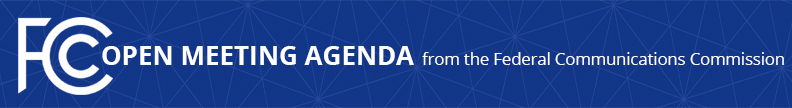 Media Contact: Will Wiquist, 202-418-0509will.wiquist@fcc.gov For Immediate ReleaseFCC ANNOUNCES TENTATIVE AGENDA FOR MAY OPEN MEETING  -- WASHINGTON, April 22, 2020—Federal Communications Commission Chairman Ajit Pai announced that the items below are tentatively on the agenda for the May Open Commission Meeting scheduled for Wednesday, May 13, 2020:Transitioning the 900 MHz Band to Enable Broadband Deployment – The Commission will consider a Report and Order that would realign the 900 MHz band to create a new six megahertz broadband segment to support the growing technological needs of our nation’s industries, while reserving the remaining four megahertz of the band for narrowband operations.  (WT Docket No. 17-200)Facilitating Deployment of Satellite Earth Stations in Motion – The Commission will consider a Second Report and Order and Report and Order addressing rules to facilitate the deployment of geostationary-satellite orbit and non-geostationary-orbit fixed-satellite service earth stations that operate while in motion.  (IB Docket Nos. 17-95, 18-315)Revising Broadcaster Rules on Public Notice of Filing Applications – The Commission will consider a Report and Order that would modernize and simplify the written and on-air public notices broadcasters must provide upon the filing of certain applications.  (MB Docket Nos. 17-264, 17-105, 05-6)Modernizing Regulatory Fee Rules to Level the Playing Field and Initiating the FY2020 Process – The Commission will consider a Report and Order and Notice of Proposed Rulemaking.  The Report and Order would level the playing field between domestic and foreign licensed space stations by assessing a regulatory fee on non-U.S. licensed space stations with United States market access.  The Notice of Proposed Rulemaking initiates the Commission’s annual regulatory fee proceeding.  (MD Docket Nos. 20-105, 19-105)Public Drafts of Meeting Items – The FCC publicly releases the draft text of each item expected to be considered at the next Open Commission Meeting.  One-page cover sheets are included in the public drafts to help summarize each item.  All these materials will be available on the FCC’s Open Meeting page: www.fcc.gov/openmeeting.  ###
Media Relations: (202) 418-0500 / ASL: (844) 432-2275 / TTY: (888) 835-5322 / Twitter: @FCC / www.fcc.gov This is an unofficial announcement of Commission action.  Release of the full text of a Commission order constitutes official action.  See MCI v. FCC, 515 F.2d 385 (D.C. Cir. 1974).